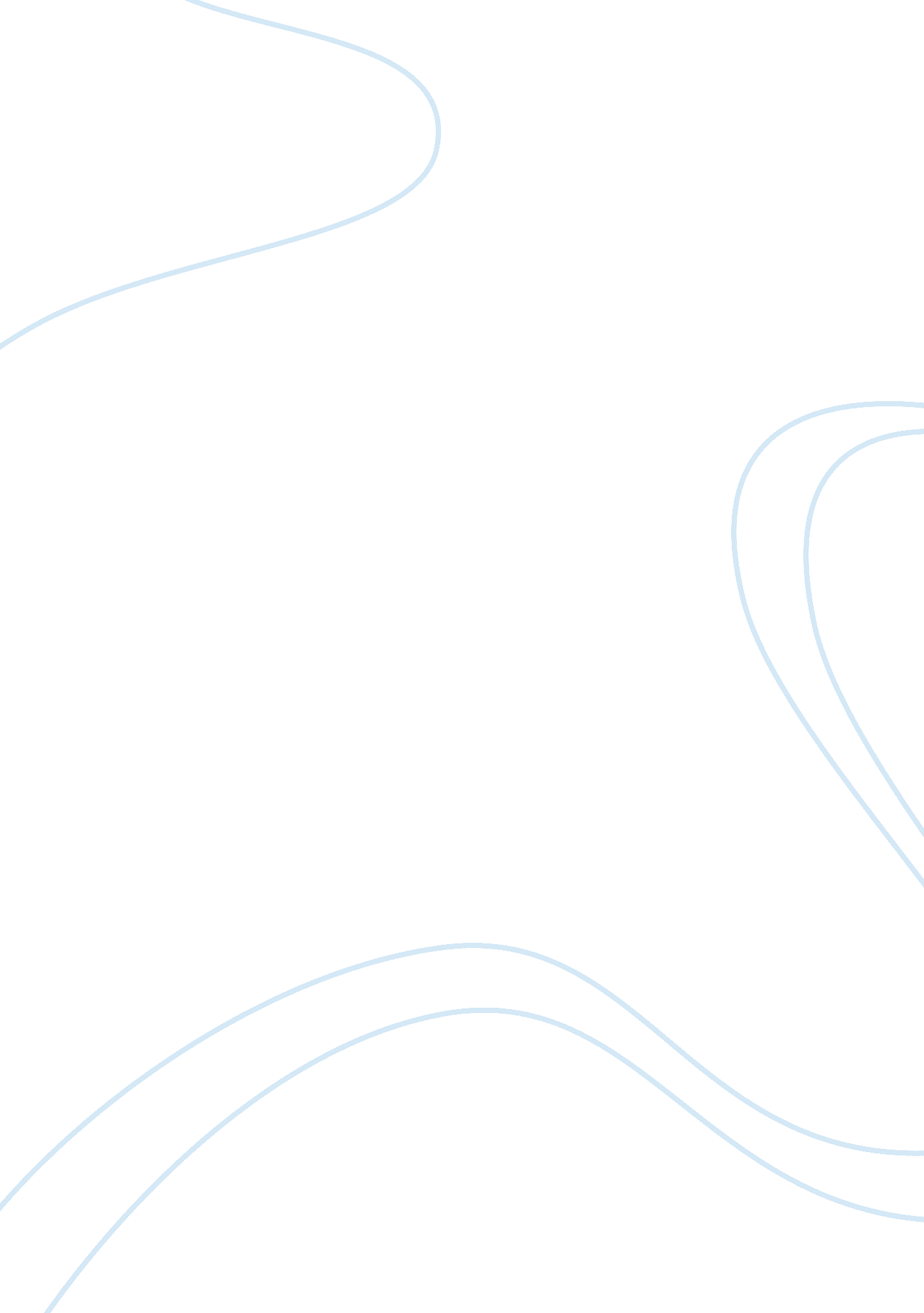 Homeless o harvardLife, Home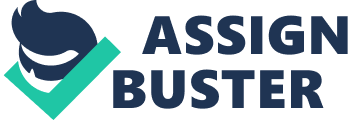 Homeless toHarvardThis movie is about a little girl, Liz Murray who transformed her life. She became homeless by the times she was 1 5. Her parents were both drug-addicted, and her mother was also an alcoholic. But she became the top of her school and finally got in to Harvard, one of the greatest universities in the world. As for me, myfamilyis a typical middle-class family I have every reason to fight , to be someone great, but yet I have every reason to not to I can still live comfortable anyway . But everyday I aka up in the morning and I feel like I am struggling in a way that not everybody can see. I feel like I have so many visions for my future and I want to accomplish them so badly, but there's always a noise in my head that keeps telling me that the things I need to do can wait till later. Everyone knows that we can't keep telling ourselves later, but we Just kept doing it. I had many great experiences, l know what it feels like being far beyond excellent , and being top of the class. I know how It feels of trying my aridest, but in the same time I know how it feels being like a loser, l know how it feels like, when everyone In the room is Judging you. With all the experiences I had, there are far more than Just two sides of me what are fighting. I can't divide myself Into simply two sides, the good side of me and the bad side of me. The choices I make are not always Just alternative. After seeing this movie I know that I can't keep talking to myself about past and spend all my days regretting. I have myself and I have to look forward. ' can't keep pushing away taking, stepping Into my life In the biggest sense. People say that look Into yourfailureso that the next time you won't do the same, but we can't always look for blames and keep asking ourselves why didn't It work out. We should step forward and move on, tell ourselves that nothing happened In the past counts. We should ask ourselves what next and be up for It, we are only responsible for what will happen and what Is happening. I realized that I don't have to be stuck In this situation I'm In. I am going to figure out what's holding me back, and unblock let. That's what this movie taught me, my life Isn't later. It Is now. 